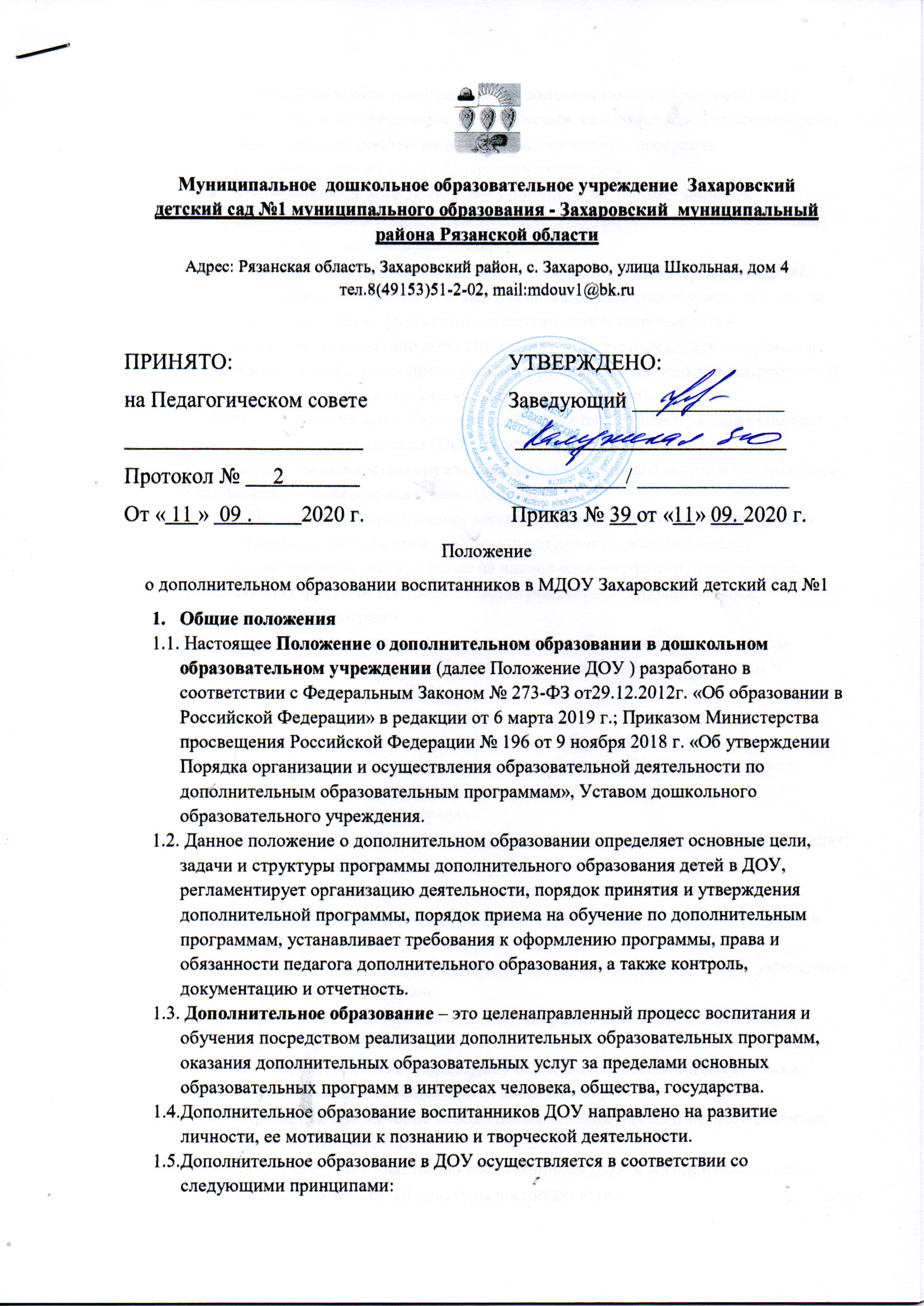 Муниципальное  дошкольное образовательное учреждение  Захаровский                            детский сад №1 муниципального образования - Захаровский  муниципальный района Рязанской области Адрес: Рязанская область, Захаровский район, с. Захарово, улица Школьная, дом 4                     тел.8(49153)51-2-02, mail:mdouv1@bk.ruПРИНЯТО:						УТВЕРЖДЕНО:на Педагогическом совете			Заведующий ____________________________________                            _________________________Протокол №      2                                           __________/ ______________От « 11 »  09 .         2020 г.                           Приказ № 39 от «11» 09. 2020 г.Положение о дополнительном образовании воспитанников в МДОУ Захаровский детский сад №1Общие положения Настоящее Положение о дополнительном образовании в дошкольном образовательном учреждении (далее Положение ДОУ ) разработано в соответствии с Федеральным Законом № 273-ФЗ от29.12.2012г. «Об образовании в Российской Федерации» в редакции от 6 марта 2019 г.; Приказом Министерства просвещения Российской Федерации № 196 от 9 ноября 2018 г. «Об утверждении Порядка организации и осуществления образовательной деятельности по дополнительным образовательным программам», Уставом дошкольного образовательного учреждения. Данное положение о дополнительном образовании определяет основные цели,  задачи и структуры программы дополнительного образования детей в ДОУ, регламентирует организацию деятельности, порядок принятия и утверждения дополнительной программы, порядок приема на обучение по дополнительным программам, устанавливает требования к оформлению программы, права и обязанности педагога дополнительного образования, а также контроль, документацию и отчетность. Дополнительное образование – это целенаправленный процесс воспитания и обучения посредством реализации дополнительных образовательных программ, оказания дополнительных образовательных услуг за пределами основных образовательных программ в интересах человека, общества, государства.Дополнительное образование воспитанников ДОУ направлено на развитие личности, ее мотивации к познанию и творческой деятельности.Дополнительное образование в ДОУ осуществляется в соответствии со следующими принципами:Свободный выбор воспитанниками дополнительных образовательных программ в соответствии с их интересами, склонностями и способностями;Многообразие дополнительных образовательных программ, удовлетворяющих разнообразные интересы детей;Непрерывность дополнительного образования, преемственность дополнительных образовательных программ, возможность их сочетания, коррекции в процессе освоения;Психолого-педагогическая поддержка индивидуального развития детей;Творческое сотрудничество педагогических работников и воспитанников ДОУ, сохранение физического и психического здоровья детей. ДОУ организует реализацию дополнительного образования (далее – кружков и секций) в целях наиболее полного удовлетворения образовательных потребностей воспитанников и их родителей (законных представителей). Занятия в кружках не могут быть организованны взамен или в рамках основной образовательной деятельности (ООП) и осуществляются бесплатно. Руководство деятельностью кружков возлагается на специалистов и воспитателей, которые определены в приказе заведующего ДОУ. Данное Положение об организации дополнительного образования детей в ДОУ распространяется на педагогов ДОУ, осуществляющих дополнительное образование воспитанников, а также на членов администрации детского сада, выполняющих функции контроля качества реализации дополнительных образовательных программ.Программа составляется педагогическим работником ДОУ. Контроль полноты и качества реализации Программы осуществляется заведующим и заместителем заведующего ДОУ.Основные цели и задачи программы дополнительного образования. Основной целью программы дополнительного образования является – формирования единого образовательного пространства ДОУ для повышения качества образования и реализации процесса становления личности в разнообразных развивающих средах.Дополнительная программа должна быть направлена на решение следующих задач:Формирование и развитие творческих способностей воспитанников;Удовлетворение индивидуальных потребностей воспитанников в интеллектуальном, художественно-этетическом, нравственном, а также в занятиях физической культурой и спортом;Формирование культуры здорового и безопасного образа жизни, укрепление здоровья воспитанников;Обеспечение духовно-нравственного, гражданско-патриотического, трудового воспитания детей;Выявление, развитие и поддержку талантливых воспитанников, а также детей, проявивших выдающиеся способности;Создание и обеспечение необходимых условий для личностного развития, укрепления здоровья;Социализацию и адаптацию воспитанников ДОУ к жизни в обществе;Формирование общей культуры воспитанников;Удовлетворение иных образовательных потребностей и интересов воспитанников, не противоречащих законодательству РФ, осуществляемых за пределами ФГОС ДО.Взаимодействие педагога дополнительного образования с семьей. Содержание программы дополнительного образования должно соответствовать:Достижениям развития науки, техники, культуры, экономики, технологий и социальной сферы, российским традициям;Соответствующему уровню общего образования – дошкольное образование;Направлениям дополнительных общеразвивающих программ (технической, естественнонаучной, туристическо-краеведческой, социально-педагогической);Современным образовательным технологиям, отраженным в принципах обучения (индивидуальности, доступности, преемственности, результативности). Приоритеты: Организация образовательного пространства, обеспечивающего гармоничное развитие личности воспитанников ДОУ;Активизация творчества педагогических работников с помощью стимулирования педагогического поиска;Коррекция и формирование физически и психически здоровой личности;Развитие у ребенка интереса к произведениям национального искусства с целью ознакомления с духовной культурой народов РФ. Ожидаемые результаты:Личность воспитанника ДОУ, адаптированная к взаимодействию с внешней средой, к обучению в общеобразовательной школе, вобравшая в себя совокупность всех формируемых качеств и умений;Личность, интересующаяся достижениями мировой культуры, российскими традициями, культурно-национальными особенностями региона;Личность ребенка, проявляющая любознательность, стремящаяся к познанию и творчеству, ориентированная на интеллектуальное и духовное развитие;Личность ребенка, психически и физически здоровая, эмоционально благополучная.Организация деятельности Занятия в кружках и секциях проводятся один раз в неделю во второй половине дня, не допускается проводить занятия кружков и секций за счет времени, отведённого на прогулку и дневной сон.    Для оказания дополнительных услуг в ДОУ создаются необходимые условия в соответствии с действующими правилами и нормами (СанПиН), требованиями по охране труда педагогических работников и безопасности здоровья детей, изложенными в инструкциях по охране труда.В начале каждого учебного года во всех группах детского сада проводится подготовительная работа по изучению спроса родителей (законных представителей) на разные виды дополнительных бесплатных услуг, рекламная деятельность, показ открытых мероприятий. Запись в кружки и секции проводится по выбору детей и согласуется с их родителями (законными представителями), допускается посещение не более 2х кружков одним воспитанником дошкольного образовательного учреждения.Продолжительность образовательной деятельности в кружках и секциях определяется в соответствии с требованиями к максимальной нагрузке на детей дошкольного возраста, которую проводят:Для детей 3-4 лет – не более 15 мин. – 1 занятие в неделю;Для детей 4-5 лет – не более 20 мин. – 2 занятия в неделюДля детей 5-6 лет – не более 25 мин – 2 занятия в неделюДля детей 6-7лет – не более 30 мин – 3 занятия в неделю Направления деятельности кружков и секций определены следующим образом:Художественно- эстетическое направление Задачи:Развивать у детей эстетическое восприятие;Формировать эстетическую культуру и вкус, интерес и любовь к высокохудожественным произведениям искусства;Развивать художественно- эстетические способности детейФормировать способности произвольно пользоваться полученными представлениями, окружающими особые проявления в художественно-эстетической области, активно переживать музыку, чувствовать эмоциональную выразительность произведений изобразительного искусства;Развитие интереса к образцам национального искусства с целью ознакомления с духовной культурой других народов;Приобщение к народному, классическому и современному искусству, формирование интереса и любви к пению и изобразительному искусству, развитие творческих способностей воспитанников ДОУ;Формирование умения использовать полученные знания и навыки в быту, на досуге и в творческой деятельности;Создание социально-культурной пространственной развивающей среды, способствующей эмоциональному благополучию воспитанников;Организация выставок работ, композиций, концертов и выступлений детей и родителей (законных представителей) воспитанников.Физкультурно – оздоровительное направлениеДеятельность этого направления строится на основе интересов детей и родителей (законных представителей) и включает всевозможные направления физкультурно-оздоровительной и спортивной работы.Посещение детьми секций физкультурно-оздоровительного направления способствует укреплению их здоровья, повышению работоспособности, выносливости, гибкости, силы, быстроты, ловкости, повышению нравственных качеств. Основная цель деятельности спортивных секций этого направления – воспитание у детей ДОУ устойчивого интереса и потребности к систематическим занятиям физкультурой, спортом, к здоровому образу жизни.Задачи:Укрепление и сохранение здоровья с помощью систематических занятий в спортивных секциях;Организация здорового досуга детей и родителей;Проведение спортивных соревнований, физкультурных праздников;Динамический контроль основных двигательных и коммуникативных качеств.Познавательное направлениеОсновная цель деятельности кружков познавательного направления – создание и внедрение системы мер, ориентированных на ценности отечественной и мировой культуры современного общества.Задачи:Формирование творческого начала в системе познавательного развития дошкольников;Обеспечение коммуникативной компетенции в межкультурном общении и взаимодействии в процессе освоения родного языка, его культуры;Повышение нравственных качеств, воспитание любви к родине, к родному краю. В рекламную деятельность включается доведение до родителей (законных представителей) достоверной информации о целях и работе детских кружков.Информация содержит следующие сведения:Уровень и направленность реализуемых основных и дополнительных образовательных программ и сроки их освоенияПеречень дополнительных образовательных услуг;Перечень лиц, непосредственно оказывающих дополнительные услуги, их образование, стаж, квалификация и др. По требованию родителей (законных представителей) предоставляются для ознакомления:Устав ДОУ;Лицензия на осуществление образовательной деятельности и другие документы, регламентирующие организацию образовательного процесса ДОУ;Адрес и телефон Учредителя ДОУ. Заведующий ДОУ издает приказ об организации дополнительных образовательных услуг. Данные услуги включаются в годовой план работы ДОУ.Приказом утверждаются:Кадровый состав и его функциональные обязанности;Перечень дополнительных услуг и порядок их предоставления;Рабочая программа дополнительного образования, включающая перспективно- тематическое планирование на основе соответствующих программ и методик.В рабочем порядке заведующий рассматривает и утверждает:Расписание занятий;При необходимости другие документы (должностные инструкции и т.д.)Дополнительные бесплатные услуги определяются на учебный год и зависят от запросов детей и их родителей (законных представителей). Прием воспитанников в кружки осуществляется на основе свободного выбора детьми образовательной области и образовательных программ.Дополнительные услуги оказываются в не регламентируемое время во вторую половину дня (после сна). Место оказания услуг определяется в соответствии с расписанием в групповых комнатах, музыкально-спортивном зале.Комплектование кружков проводится педагогом дошкольного образовательного учреждения в течение 10 дней. Численный состав воспитанников не регламентируется.Наполняемость групп в ДОУ для дополнительных занятий определяется в соответствии с видом дополнительной услуги, но не более 10 – 15 человек в группе.Содержание занятий предоставляемого дополнительного образования не должно дублировать образовательную программу ДОУ, должно строится с учетом возрастных и индивидуальных особенностей воспитанников.Занятия начинаются не позднее 10 сентября и заканчиваются в соответствии с выполнением программ и планов, рассмотренных на заседании педагогического совета ДОУ,  реализующих программу дошкольного образования, и утвержденных заведующим ДОУ.Сетка занятий составляется администрацией ДОУ и предусматривает максимальный объем недельной нагрузки во время занятий с учетом возрастных особенностей воспитанников, пожеланий родителей и установленных санитарно-гигиенических норм. Сетка занятий утверждается заведующим ДОУ.Каждый воспитанник ДОУ имеет право заниматься в нескольких кружках и менять их по желанию.Учитывая особенности и содержание работы, педагог дополнительного образования может проводить занятия со всеми детьми, по группам или индивидуально.При проведении занятий необходимо соблюдать правила охраны труда, пожарной безопасности, санитарно-гигиенические требования, своевременно проводить с воспитанниками инструктаж по охране труда и безопасности жизнедеятельности.Педагоги работают в тесном контакте с родителями воспитанников и проводят:Родительские собрания;Социологические опросы;Анкетирование родителей;Открытые занятия.Вопросы, касающиеся деятельности по дополнительному образованию детей, соблюдение Положения в ДОУ, выполнения программы дополнительного образования обсуждаются на Педагогическом совет, а также на Родительском комитете ДОУ.Порядок приема на обучение по дополнительным образовательным программам. На дополнительные образовательные услуги зачисляются воспитанники с 3 до 7 лет;Воспитанникам может быть отказано в приеме на дополнительные образовательные услуги по дополнительным образовательным программам только по причинам противопоказаний по состоянию здоровья;Прием осуществляется без процедуры отбора, с учетом образовательной нагрузки; Дети 5 – 7 лет регистрируются в объединения дополнительного образования через сайт «Навигатор дополнительного образования Рязанской области» или по ссылке https://админка62.навигатор.дети/ Алгоритм записи в кружок или секцию можно найти на сайте ДОУ, обратиться к педагогам ДОУ или Детский дом творчества с. Захарово. С целью проведения организованного приема на дополнительные образовательные услуги ДОУ размещает на информационном стенде, на официальном сайте ДОУ информацию о кружках, секциях, студиях, работающих в текущем учебном году;Зачисление оформляется приказом в течение учебного года.Структура программы дополнительного образования. Структура программы выглядит следующим образом:Титульный лист;Пояснительная записка;Учебный план;Содержание изучаемого курса;Организационно-педагогические условия. На титульном листе рекомендуется указывать:Полное наименование ДОУ;Где, когда и кем утверждена программа;Название программы;Возраст детей;Срок реализации программы;ФИО, должность автора(ов) программы;Название города, населенного пункта, в котором реализуется программа;Год разработки программы. В пояснительной записке к программе следует раскрыть:Направление программы;Новизну, отличительные особенности;Актуальность, педагогическую целесообразность;Цель и задачи программы. Цель программы – предполагаемый результат образовательного процесса, к которому должны быть направлены все усилия педагога и воспитанников. Она может быть глобального масштаба (изменение формирования мировоззрения личности, ее культуры через новую образовательную систему); общепедагогического плана (нравственное воспитание личности, сплочение детского коллектива через создание авторской технологии и др.); дидактического плана (развитие личностных качеств, обучение, организация полноценного досуга, создание новой методики).Конкретизация цели проходит в ходе определения задач (образовательных, развивающих, воспитательных) – путей достижения цели. Они должны соответствовать содержанию и методам предполагаемой деятельности. Формулировка задач должна включать ключевое слово, определяющее действие (оказать, освоить, организовать и т.д.).Календарный учебный график;Формы и режим занятия;Планируемые результаты;Формы подведения итогов реализации дополнительной образовательной программы (выставки, фестивали, соревнования, учебно-исследовательские конференции и т.д.) Учебный план дополнительной образовательной программы может содержать перечень разделов, тем, количество по каждой теме. Если программа рассчитана более чем на год обучения, то учебный план составляется на каждый год, а все остальные разделы программы могут быть общими. Количество занятий в год:На период с октября по май при нагрузке 2 часа в неделю – 64 часа. Содержание программы дополнительного образования, возможно отразить через краткое описание тем (творческих и практических видов занятий) и предполагает в тексте разделов и тем внутри разделов. В программе указывается общее количество часов, определенных планом на изучение курса и распределение часов по разделам и темам. Организационно- педагогические условияМетодическое обеспечение программы дополнительного образования – (разработка игр, бесед, походов, экскурсий, конкурсов и т.д.); рекомендаций по проведению практических работ, дидактический и игровой материалы. В этом разделе намечаются пути решения программных задач. Описываются методические приемы, методы работы с детьми. Каждое занятие должно обеспечивать развитие личности воспитанника.Основными формами проведения занятий могут быть: занятия, НОД, игровые образовательные ситуации, беседы, встречи, экскурсии, игры, праздники, викторины, выставки, концерты и др.Приводится список рекомендуемой и используемой литературы. Указываются: ФИО автора, заглавие, издательство, год издания, иллюстрации.Приложения. Не обязательный раздел, в который могут быть включены: дидактические материалы, план методической работы педагога, план учебно-воспитательной работы и т.д.Требования к оформлению программы Набор текста производится в текстовом редакторе Windows Word с одной стороны листа формата А4, тип шрифта: Times New Roman, размер – 12 (14) пт. Межстрочный интервал одинарный, переносы в тексте не ставят, выравнивается по ширине. По контуру листа оставляют поля: левое и нижнее – 25 мм, верхнее 20 мм, правое – 10 мм. Страницы программы дополнительного образования нумеруются, титульный лист считается первым, но не подлежит нумерации. Список литературы строится в алфавитном порядке, с указанием названия издательства, года выпуска. Допускается оформление списка литературы по основным разделам образовательной области.Порядок принятия и утверждения дополнительной программы Дополнительная общеразвивающая программа дополнительного образования воспитанников ДОУ обновляется ежегодно, согласовывается на Педагогическом совете ежегодно, утверждается приказом заведующего ДОУ. На титульном листе должны присутствовать гриф о рассмотрении и согласовании программы на Педагогическом совете с указанием номеров протоколов и даты рассмотрения; гриф об утверждении программы заведующим детским садом со ссылкой на приказ (номер приказа и дата подписания приказа).Права и обязанности педагога дополнительного образования Педагог дополнительного образования в ДОУ обязанРазрабатывать рабочую программу;Вести табель и учет посещаемости воспитанников;Проводить мониторинг освоения рабочей программы воспитанниками ДОУ;Взаимодействовать в работе с воспитателями, специалистами и родителями (законными представителями) ребенка;Осуществлять обучение и воспитание с учетом специфики выбранного вида деятельности;Предоставлять ежегодные отчеты о результатах освоения рабочей программы по своему направлению, об используемых методах, приемах обучения, образовательных технологиях (в форме презентаций, концертов, выставок, открытых мероприятий и др.)Соблюдать права и свободу воспитанников ДОУ, содержащиеся в Федеральном Законе «Об образовании в Российской Федерации», Конвенции о правах ребенка. Систематически повышать свою профессиональную квалификацию;Обеспечивать охрану жизни и здоровья воспитанников, выполнять правила и нормы охраны труда, пожарной безопасности. Имеет право:Осуществлять отбор воспитанников для дополнительной деятельности;В рабочем порядке вносить коррективы в рабочую программу дополнительного образования;Участвовать в деятельности методических объединений и других формах методической работы, предоставлять опыт своей работы в СМИ. Работу по программам дополнительного образования педагоги строят в соответствии со следующими дидактическими принципами:Создание непринужденной обстановки, в которой ребенок чувствует себя комфортно, раскрепощенно;Целостный подход к решению педагогических задач;Обогащение воспитанников ДОУ эмоциональными впечатлениями через игровую деятельность, рисунок, пение, слушание музыки, двигательную активность и театрализованную деятельность;Претворение полученных впечатлений в самостоятельной игровой деятельности;Положительная оценка деятельности детей ДОУ. Основными направлениями деятельности дополнительного образования являются:Организация образовательной деятельности по программам дополнительного образования в соответствии с индивидуальными и возрастными особенностями воспитанников ДОУ, с их интересами и способностями и с учетом недостатков в развитии речи;Диагностика уровня развития способностей детей и освоения программ дополнительного образования.Контроль Контроль осуществления дополнительного образования в ДОУ выполняется заведующим ДОУ в соответствии с планом контрольной деятельности.Самоанализ проводится руководителем дополнительного образования в конце учебного года, заслушивается на итоговом педсовете, оформляется в виде отчета с использованием графических материалов и фотоматериалов. Контроль над деятельностью кружков и секций содержит:Соблюдение законодательной базы;Порядок документального оформления;Анализ и экспертную оценку эффективности результатов детальности руководителей кружков и секций, разработка предложений по распространению положительного опыта и устранению негативных тенденций;Анализ реализации приказов и распоряжений по дополнительному образованию дошкольников;Оказание методической помощи руководителям кружков и секций в процессе контроля. При оценке педагогической деятельности руководителей кружков учитывается:Выполнение программ, планов;Уровень развития дошкольников;Личностно-ориентированный подход к ребенку;Наличие положительного микроклимата;Уровень применения методов, приемов, эффективных форм в работе;Способность к анализу и умение корректировать деятельность.  Результаты контроля оформляются в виде справки и освещаются на педагогическом совете ДОУ, совещаниях при заведующем, заседаниях МО.Документация и отчетностьРуководители кружков ведут следующую документацию: Программы, перспективные планы работы (утвержденные экспертным советом);Календарные планы работы, содержащие формы, методы и приемы работы;Списки воспитанников;Расписание образовательной деятельности;Журнал учета посещаемости;Методические материалы (консультации, варианты анкет, пакет диагностических методик, конспекты занятий, досугов, презентаций и др.)Перспективный план досугов, развлечений, организации выставок, смотров, конкурсов, соревнований.Отчеты о работе кружков, секций, творческих достижений воспитанников.Руководители кружков представляют: Полный анализ деятельности на методических мероприятиях ДОУ (один раз в год);Организуют выставки работ, праздники, представления, соревнования, презентации;Организуют творческие отчеты перед родителями (законными представителями) воспитанников;Используют результаты диагностики воспитанников в индивидуальных маршрутах сопровождения развития ребенка.Заключительные положения Настоящее Положение о дополнительном образовании является локальным нормативным актом ДОУ, принимается на педагогическом совете, согласовывается с родительским комитетом и утверждается заведующим ДОУ.Все изменения и дополнения, вносимые в настоящее Положение, оформляются в посменной форме в соответствии действующим законодательством РФ.Положение принимается на неопределенный срок.  После принятия Положения (или изменения и дополнения отдельных пунктов и разделов) в новой редакции предыдущая редакция автоматически утрачивает силу.Согласовано с Родительским комитетомПротокол от 11. 09. 2020 г. № 1